附件2放弃声明书第三师图木舒克市人力资源和社会保障局：本人×××，身份证号：×××，报考2023年第三师图木舒克市招募“三支一扶”计划人员考试，×××（填写岗位代码）岗位，经报名、资格审核、笔试，已进入资格复审阶段，现因个人原因，本人自愿放弃，所产生后果自行承担。特此声明。联系电话：签名（考生本人手写、按手印）:     日期:注：1.在下面附本人身份证。    2.该声明扫描件或拍照后发送至dsskszx@126.com并电话确认。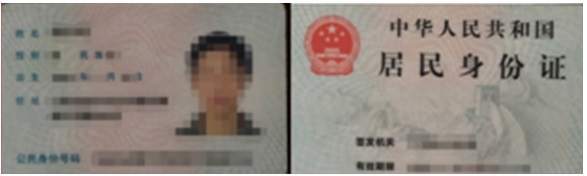 